Coaching Request form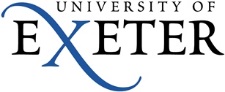 Details of applicationApprovalAdministration onlyName of recipient of coachingReason coaching is being requestedIntended outcomes of coachingProposed start dateApproximate budgetCost codeThe majority of our coaches are either self-employed or employed through small business and as such we need to follow the finance process for engaging self-employed people.  Director-level approval will be required for all new temporary engagements.  Please ensure you forward an email from your Director/Pro-Vice Chancellor approving this expenditure.The majority of our coaches are either self-employed or employed through small business and as such we need to follow the finance process for engaging self-employed people.  Director-level approval will be required for all new temporary engagements.  Please ensure you forward an email from your Director/Pro-Vice Chancellor approving this expenditure.HRBP checkedAuthorised bySignatureDatePD date receivedCoach/proposer contactedCoach matchedName of coachDate of chemistry sessionNumber of hours one to one coachingNumber of sessions of coachingTotal costExpenses (est)Schedule dates (if possible)/period of coachingContract issue date